			   	29 mai 2020 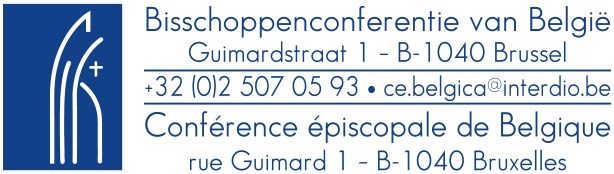 Protocole de l’Eglise Catholiqueen vue de la reprise des célébrations liturgiques (PHASE 1) Pourquoi ce protocole?À partir de la date dont décidera le Conseil national de Sécurité, une partie des célébrations liturgiques publiques pourront reprendre dans chaque église moyennant le suivi du présent protocole. Chaque paroisse décidera si, quand et comment redémarrer dans des conditions de sécurité.Le présent protocole fournit les indications nécessaires. Il s'agit d'un document dynamique, conçu sur base d'une réflexion approfondie, d'une consultation sociale et de questions concrètes du terrain. Il peut permettre de vérifier si tous les aspects d'un redémarrage dans une paroisse ont déjà été envisagés. Il peut également aider à déterminer ce qui est possible en fonction de la situation spécifique de chaque paroisse. Il faut garder à l'esprit que le déroulement de chaque célébration peut entrainer des implications pour d'autres paroisses et communautés de croyants. Les croyants et les prêtres célèbrent en effet l'eucharistie dans différentes paroisses. Le présent protocole en tient compte. Il nous propose une direction identique, dans le respect de la responsabilité de l’unité pastorale et des fabriques d’église.Les églises de monastères, d’abbayes et de couvents accessibles au public peuvent se baser sur le présent protocole. TIMING De la strategie de reprise des cultesLe démarrage ne peut avoir lieu que si les conditions de sécurité suffisantes sont réunies pour cette reprise. Si elles le sont, les célébrations sont censées reprendre. Si cela n'est pas possible la reprise peut être reportée à une date ultérieure. Principes générauxLa santé et la sécurité de tous ceux qui se rendent à l’Eglise prioritaireLe risque zéro n'existe pas, même hors période de coronavirus. Mais sans garanties médicales suffisantes, les célébrations ne reprendront pas. Le présent protocole a été élaboré en concertation et sur conseil des experts qui déterminent la stratégie globale de sortie. Chaque reprise sera accompagnée de mesures de sécurité nécessaires.La santé mentale de chaque personne qui se rend à l’église est également prise en compte. Malgré la situation de force majeure source de peur et d’incertitude, nous veillerons au maintien d’une assistance spirituelle individuelle et collective. C'est un défi important pour lequel chacun mérite respect et soutien.L’équipe pastorale de l’unité pastorale est La PREMIère RESPONSABLE DU DÉROULEMENT CONCRET DES CÉLÉBRATIONS ET PEUt COMPTER SUR LE SOUTIEN DU DIOCÈSE ET DE LA CONFÉRENCE ÉPISCOPALEMême en période de coronavirus, les équipes pastorales en concertation avec les fabriques d’église  sont les mieux placées pour gérer le déroulement des célébrations et réagir rapidement aux différentes situations. La confiance dans leur professionnalisme est donc plus que jamais d’application.L’équipe pastorale décide dans quelles paroisses, quand et comment les célébrations démarreront.Les célébrations dans une paroisse ne seront reprises que si cela peut être fait de manière suffisamment sécuritaire et réalisable. La sécurité de tous ceux qui se rendent à l’Eglise est une condition de base absolue pour le redémarrage des célébrations. On prévoit des mesures de sécurité physique et de bien-être mental.L'objectif est de créer un environnement ecclésial aussi sûr que possible, tout en essayant de limiter au maximum le risque de contamination.  La distanciation sociale est maintenue.Les ministres du culte et les fidèles malades restent à la maison. Les symptômes varient d’une maladie modérée à sévère des voies respiratoires s’accompagnant de fièvre, de toux et de difficultés respiratoires. Plus d’info sur https://www.info-coronavirus.be/ L'utilisation de masques buccaux par les ministres du culte et les fidèles avant et après les célébrations est fortement recommandée.Conseils pour l’équipe pastorale de l’unité pastoralePrévoir dès que possible et dans le respect des règles de distanciation, une réunion avec l'équipe pastorale pour prendre la décision et discuter des applications concrètes du présent protocole.Se concerter avec la fabrique d’église au sujet de l’achat des produits nécessaires.Selon la loi les frais sont à la charge de la fabrique d’église. Déterminer ensemble le nombre de personnes qui pourront participer à l'eucharistie ainsi qu’une méthode pour communiquer cette limite et la mettre en œuvre. Sans doute il faudra prévoir un système de réservation.L'équipe pastorale choisit quelques personnes qui pourront assurer le service d’ordre et leur donne une veste ou un signe spécifique qui permette de les reconnaitre comme service d’ordre.Organiser une concertation régulière avec l'équipe pastorale pour savoir ce qui se passe dans l'église.Conclure des accords clairs avec les tiers : nettoyage, fournisseur, réseaux de soutien, ...Communiquer à temps aux fidèles le déroulement de la reprise dans la paroisse et les mesures prises par l'Église pour que cela se fasse dans des conditions de sécurité.Après la première célébration, prévoir une réunion de l’équipe pastorale pour évaluer et ajuster le déroulement des célébrations si nécessaire.organisation concrète des célébrationsMesures généralesMaintien de la plus grande distance possible (distance sociale), la distance minimale entre les personnes dans le cadre de la distance sociale étant d’1,50 mètre.La surface obligatoire par fidèle / ministre du culte dans l'égliseMinimum 10 m2 par fidèleDistance minimale de 3 mètres entre ministres du culte et fidèlesMaximum 100 personnes présentes par bâtiment d'église.    Le nombre maximum de participants autorisés est affiché à l'entrée de l'église et communiqué par les canaux habituels (Dimanche / Cathobel).Le service d’ordre de la paroisse veille à ce que la capacité maximale ne soit pas dépassée.l'utilisation d'un masque buccal avant et après l'entrée dans le bâtiment de l'église est recommandéeRespect des précautions générales comme par exemple, l'hygiène des mains …Le réaménagement du bâtiment d’égliseSi possible limiter à 1 porte d’entrée et une autre porte pour la sortie.Laisser la porte prévue pour l’entrée dans le bâtiment de l'église et celle pour la sortie, ouvertes avant et après la célébration afin d’améliorer la ventilation et de réduire le contact avec les portes et les poignées de porte.Couvrir ou rendre inutilisable le bénitier à l'entrée.Désinfecter toutes les chaises au préalable.Mettre en œuvre la distance sociale d’1,50 mètre en rendant une rangée de chaise inaccessible dans la partie publique (barrière physique, panneau d'interdiction ou cordon) ou en (ré)aménageant les rangées pour respecter cette distance.Afin que chaque objet ne soit touché que par une personne, on se limite à un lecteur par ambon et par micro ;les acolytes se limitent à porter le cierge ;si le diacre touche l’évangéliaire, il doit être le seul ;le président cherche lui-même le calice et les hosties sur la crédence.La distance entre les chantres et les premiers fidèles est d’au moins 5 mètres. Aucun chant choral ne peut être assuré jusqu'à nouvel ordre.Soigner particulièrement le nettoyage et le lavage des objets utilisés : nappe d'autel, linge d’autel, calice, ...Déroulement concret des célébrations avant le début des célébrationsFaire entrer les fidèles famille par famille (personnes vivant sous un même toit) dans l’église et laisser attendre les autres dehors à une distance sécuritaire les uns des autres.Le service d’ordre de la paroisse veille à ce qu’il n’y ait pas de rassemblement à l'entrée de l'église.Le service d’ordre de la paroisse veille à ce que la capacité maximale ne soit pas dépassée.Mise à disposition de gel hydroalcoolique à l'entrée de l'église et de la sacristie. Chaque personne pénétrant dans l'église se désinfecte les mains.Etablir le déplacement à sens unique pour guider les visiteurs à l'entrée et à la sortie de l'église grâce à une signalisation. Si ceci est impossible, établir des règles de priorité.Les fidèles prennent place dans l'église en occupant d’abord les places les plus éloignées de l'entrée. Les personnes les plus proches de la sortie quittent l'église en premier lieu.Il est rappelé aux participants que les personnes vivant sous un même toit peuvent s'asseoir les unes à côté des autres. Les personnes qui ne vivent pas sous le même toit doivent laisser (la distance de) au moins deux sièges inoccupés à gauche et à droite de leur siège.Retrait des livres ou livrets (livrets de chants, livres de messe, livrets de prières).Les livres d'intentions sont retirés de l'église.Si nécessaire, un feuillet imprimé à usage unique peut être distribué de manière sécuritaire ou déposé sur les chaises. Après la célébration, il sera repris à la maison ou jeté dans une boîte que l’on détruira ensuite. (Pas de seconde utilisation)Déroulement des célébrationsPas de collecte, mais possibilité de déposer des contributions au fond de l'égliseOn ne se donne pas la main lors du Notre Père à des gens ne vivant pas sous le même toitPas de poignée de main, de baiser ou d'autre contact lors du don de la paix entre les gens ne vivant pas sous le même toit.Seul le président boit dans le calice Distribution de la communionLe moins de ministres possible pour distribuer la communionLe célébrant laisse la liberté en invitant à la communion spirituelle et explique qu’il se désinfectera les mains avant et après la communion.Le célébrant explique aussi qu’il ne prononcera qu’une fois la parole Le corps du Christ et que celui qui reçoit la communion répondra intérieurement AmenEn cas de distribution de la communion individuelle, les règles suivantes sont d’application :le service d’ordre de la paroisse est responsable du déroulement de la communion en toute sécurité la personne qui distribue la communion doit se désinfecter les mains et porter un masque buccal.la personne qui distribue la communion et celui qui la reçoit maintiennent une bonne distance en tendant chacun les bras au maximumla personne qui distribue la communion laisse respectueusement tomber l’hostie dans la main tendue de celle qui la reçoit (sans toucher la main de cette dernière)la communion sur la langue n'est pas autoriséeles fidèles remontent à l'avant en un rang par une allée et retournent par une autre allée. Ils respectent toujours la distance prescrite d’1,50 mètresi la distance d’1,5 mètre ne peut être respectée, les fidèles qui ne souhaitent pas communier se joignent également à la file et retournent en suivant la file à leur place dans la même rangée, afin que chacun reprenne sa place.A la fin des célébrationsLe service d’ordre de la paroisse veille à éviter que se forment des rassemblements à l'intérieur et à l'extérieur de l'église.Le célébrant ne salue pas personnellement les fidèles à la sortie de l'église.VII. Célébrations spécialesBaptêmesUne seule personne touche un objet, suppression de tout ce que les parents, le parrain, la marraine et le ministre du culte touchent ensemble (faire une petite croix, bougie de baptême, vêtement de baptême blanc).Renouvellement de l’eau baptismale à chaque foisOnction avec un gantConfessionEst possible dans l'église sur des chaises ordinaires à 1,5 mètre, pas dans le confessionnal (parce qu'on y est trop proche).Imposition des mains à distance sans contactMariage Pas de félicitations avec baiser et poignée de mainonction des maladesLorsqu'il est médicalement autorisé et sans communautéLe prêtre se désinfecte les mains avec du gel avant et après l'onctionDans une maison de retraite et de soins, les règles en vigueur sont respectéesPrière communautaireLe chapelet ou les vêpres peuvent être dits dans une église si on respecte les normes générales, les distances voulues entre les personnes et le nombre de personnes maximum.F. 	funérailles1. 	Pas de condoléances avec poignée de main2. 	Pas d’offrande avec toucher de la croix ou de la patène3.  	Les images souvenir sont distribuées avec des gants ou mises à disposition.VIII. 	entretien du bâtiment d’églisegénéralNettoyage régulier (à l’eau et au savon) du mobilier/des machines d’entretien/des appareilsBancs/chaises : après chaque célébrationMachines/appareils/instruments : après la célébration et après chaque utilisationAttention particulière à tout ce qui peut être touché avec les mains : poignées de porte (laisser les portes ouvertes autant que possible), interrupteurs, robinets, chasses d'eau, couvercles de toilettes, rampes d'escalier, ...Bien nettoyer les écrans de contrôle des machines, ou prévoir d'autres modes de fonctionnement (par exemple, un stylet pour écran tactile).La désinfection n'est nécessaire qu'en cas de suspicion d'infection. Avec de l'eau de Javel/de l’éthanol (respecter les proportions adéquates !)Éviter l’utilisation d’aspirateurs.Laver les textiles au minimum à 60° et de préférence à 90°.AVIS pour la ventilationRègle générale : accroitre la ventilation (aérer au maximum)Il est recommandé d'augmenter le taux de renouvellement de l'air et de fournir autant d'air extérieur que possible, soit par ventilation naturelle, soit par une ventilation mécanique, selon l'infrastructure. Lorsque des systèmes de ventilation mécanique sont utilisés, l'entretien des systèmes de ventilation artificielle conformément aux instructions du fabricant, notamment en ce qui concerne le nettoyage et le remplacement des filtres, est essentiel.communication à l’attention des fidèlesvisite individuelle à l’église et à un lieu de pèlerinageUne visite à l'église est possible tout au long de la journée (en dehors des heures de célébration)La distance minimale d’1,5 mètre sera respectéeCOMMUNICATION CLAIRE ET RAPIDE AVEC LES FIDÈLES EN CONCERTATION AVEC DIMANCHE ET CATHOBEL 	Sites : téléchargez https://www.info-coronavirus.be/fr/sur le coronavirus. Disponible en différentes langues. Ou téléchargez https://www.msf-azg.be/frVous trouverez les dernières instructions sur le site https://www.sciensano.be/fr.La Conférence des Evêques de Belgique